Додаток ЗАТВЕРДЖЕНО                                                                                                                                               Рішення  Великодимерськоїселищної  ради                               від __________№________СТАТУТБОГДАНІВСЬКОЇ ГІМНАЗІЇВЕЛИКОДИМЕРСЬКОЇ СЕЛИЩНОЇ РАДИБРОВАРСЬКОГО РАЙОНУ КИЇВСЬКОЇ ОБЛАСТІ с. Богданівка20231. Загальні положення1.1. Богданівська гімназія Великодимерської селищної ради Броварського району Київської області (далі за текстом – Гімназія) є закладом загальної середньої освіти, що належить до комунальної власності Великодимерської селищної територіальної громади Броварського району Київської області та є правонаступником усіх майнових та особистих немайнових прав і обов’язків Богданівського ліцею Великодимерської селищної ради Броварського району Київської області, створеного на підставі рішення сесії Великодимерської селищної ради від 12 серпня 2022 року № 846 ХХХІІ-VІІI «Про перейменування закладів Великодимерської селищної ради» та  забезпечує реалізацію права громадян на здобуття початкової, базової середньої освіти.Форма власності – комунальна.1.2. Повне найменування закладу освіти: Богданівська гімназія Великодимерської селищної  ради Броварського району Київської області. Скорочена назва: Богданівська гімназія. 1.3. Юридична адреса Богданівської гімназії Великодимерської селищної  ради: 07433, Київська область, Броварський район, с. Богданівка, вулиця Богдана Хмельницького,148.1.4. Засновником Богданівської гімназії є Великодимерська селищна  рада.        1.5.Органом управління Богданівської гімназії є Управління освіти, культури, молоді і спорту Великодимерської селищної ради Броварського району Київської області.1.6. Богданівська гімназія може здійснювати освітню діяльність одночасно на різних рівнях освіти, за різними видами та формами освіти, утворювати для цього структурні підрозділи (у тому числі – філії), на договірних засадах за погодженням з засновником об’єднуватися з іншими юридичними особами, створюючи освітні, освітньо-наукові, наукові, освітньо-виробничі та інші об’єднання (округи), кожен із учасників якого може зберігати статус юридичної особи, має право від свого імені укладати угоди, реєстраційні та котлові рахунки у відділенні Державного казначейства набувати майнових і немайнових прав, бути позивачем і відповідачем у суді.1.7. Богданівська гімназія є юридичною особою, основним видом якої є освітня діяльність, має печатку, штамп встановленого зразка, ідентифікаційний номер, бланки з власними реквізитами, може мати реєстраційний рахунок в органах Державного казначейства та рахунки в установах.1.8. Богданівська гімназія самостійно приймає рішення і здійснює діяльність в межах своєї компетенції, передбаченої законодавством України та власним Статутом.1.9. Гімназія фінансується за рахунок коштів місцевого бюджету та може фінансуватися за рахунок державних коштів та інших джерел, не заборонених законодавством. Кошторис Гімназії затверджується Великодимерською селищною радою за погодженням з Управлінням освіти, молоді і спорту Великодимерської селищної ради Броварського району Київської області (далі – УОМС).1.10. Штатний розпис Гімназії розробляється на основі типових штатних нормативів закладів загальної средньої освіти, затверджених центральним органом виконавчої влади у сфері освіти і науки, та затверджується директором за погодженням з Управлінням освіти, культури, молоді і спорту Великодимерської селищної ради.1.11. Засновник делегує окремі функції управління діяльністю Гімназії, Управлінню освіти, культури, молоді і спорту Великодимерської селищної ради Броварського району Київської області.1.12. Головною метою Гімназії є: 1.12.1. створення безпечного освітнього середовища;1.12.2.  забезпечення рівного доступу ociб, у тому числі з особливими ocвітніми потребами, до здобуття якісної освіти;1.12.3. створення умов для здобуття дошкільної, початкової, базової середьої освіти з розмежуванням рівнів;1.12.4. раціонального i ефективного використання наявних у cyб'єктів округу pecypciв, їx модернізації.Досягнення цієї мети забезпечується шляхом формування ключових компетентностей, необхідних кожній сучасній людині для успішної життєдіяльності:- вільне володіння державною мовою;- здатність спілкуватися іноземними мовами;- математична компетентність;- компетентності у галузі природничих наук, техніки і технологій;- інноваційність;- екологічна компетентність;- інформаційно-цифрова компетентність;- навчання впродовж життя;- громадянські та соціальні компетентності, пов’язані з ідеями демократії, справедливості, добробуту та здорового способу життя, з усвідомленням рівних прав і можливостей;- культурна компетентність;- підприємливість та фінансова грамотність;- інші компетентності, передбачені Державним стандартом освіти.1.13. Головними завданнями  Гімназії є:1.13.1. створення умов для всебічного розвитку дитини дошкільного  та шкільного віку;1.13.2. забезпечення реалізації права громадян на здобуття дошкільної освіти;1.13.3. поглиблення та розширення освітньої програми шляхом введення в навчальні плани додаткових навчальних дисциплін гуманітарного, математичного, природничого, економічного, культурологічного, технологічного, спортивного та іншого змісту;1.13.4. створення єдиної системи виховної роботи;1.13.5. формування і розвиток соціально зрілої, творчої особистості з усвідомленою громадянською позицією, почуттям національної самосвідомості, розумінням освіти як головного засобу досягнення особистого успіху, особистості підготовленої до професійного самовизначення;    1.13.6. виховання свідомого ставлення до свого здоров'я та здоров'я інших громадян як найвищої соціальної цінності, формування засад здорового способу життя, збереження і зміцнення фізичного та психічного здоров'я здобувачів освіти (вихованців);1.13.7. поглиблене вивчення окремих предметів з метою створення випускникам передумов для успішної професійної діяльності чи здобуття профільної середньої освіти;1.13.8. широке застосування інформаційних технологій навчання у вивченні шкільних предметів.1.14. Виконання завдань Гімназії можливе шляхом створення безпечного освітнього середовища, що передбачає:1.14.1. створення мотивуючого простору, застосування новітніх технологій дизайну, архітектури будівель та споруд, просторово-предметного оточення закладу; 1.14.2. забезпечення енергоефективності будівель закладу;1.14.3. забезпечення створення у закладі інклюзивного освітнього та безперешкодного (безбар'єрного) середовища для ociб з особливими освітніми потребами;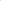 1.14.4. створення умов для здобуття освіти iз застосуванням новітніx інформаційно-комунікаційних засобів та технологій;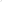 1.14.5. використання матеріально-технічної бази Гімназії для забезпечення всебічного розвитку особистості здобувачів освіти.1.15. Гімназія в своїй діяльності керується Конституцією України, Законами України «Про освіту», «Про дошкільну освіту», «Про повну загальну середню освіту», Положенням про дошкільний навчальний заклад, затвердженим Постановою Кабінету Міністрів від 12 березня 2003 року № 305 із внесеними змінами постановою Кабінету Міністрів України від 27.01.2021 року № 86,  іншими законодавчими актами України, постановами Верховної ради України, Кабінету Міністрів України, наказами Міністерства освіти і науки України, інших центральних органів виконавчої влади, органів місцевого самоврядування, наказами органу управління освітою та цим Статутом.1.16. Гімназія несе відповідальність за:1.16.1. безпечні умови освітньої діяльності;1.16.2. дотримання державних стандартів освіти;1.16.3. дотримання фінансової  дисципліни.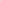 1.17. Гімназія здійснює ocвітній процес i виховання в iнтересах суспільства, держави, забезпечує охорону здоров'я здобувачів освіти, створює сприятливі умови для різнобічного розвитку особистості у тому числі можливостей для задовoлення потреб здобувачів у самоосвіті.1.18. В Гімназії визначена державна мова навчання. Застосування мов у Богданівській гімназії визначається законами України «Про забезпечення функціонування української мови як державної», «Про освіту», «Про повну загальну середню освіту».Кожному громадянину України гарантується право на здобуття формальної освіти на всіх рівнях освіти в Запорізькій гімназії державною мовою.1.19. Структура Гімназії визначасться власною концепцією діяльності, принципами особистісно-орієнтованого навчання й виховання, наступності, системності, диференціації та індивідуалізації освітнього процесу, забезпечує відповідність мети навчання, виховання i розвитку здобувачів освіти у кожному віковому періоді їx психологічним, фізіологічним та віковим особливостям.1.20. Структура Гімназії: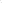 1 20.1. дошкільна освіта;1 20.2. початкова освіта тривалістю чотири роки (l -4 класи);1.20.3. базова загальна середня освіта тривалістю п'ять років: 5-7 класи –  класи ранньої профілізації та класи загальної середньої освіти, відповідно до освітньої програми Гімназії; 8-9 класи – класи допрофільної підготовки з поглибленим вивченням окремих предметів.    1.21. Наповнюваність класів Гімназії регламентується нормативними документами Міністерства освіти і науки України для закладів загальної середньої освіти.1.22. Гімназія має право:1.22.1. самостійно обирати форми i методи організації освітнього процесу, керуючись у свой діяльності нормами міжнародного права, Конвенцією про права дитини, Конституцією України, законом України «Про освіту», законом України «Про повну загальну середню освіту», принципами демократії та видкритості на ocнові положень даного Статуту, інших нормативно-правових актів;1.22.2. в установленому порядку розробляти i впроваджувати авторські програми;1.22.3. розробляти та пропагувати інформаційно-методичну літературу;1.22.4. використовувати piзні форми морального й матеріального заохочення учасників освітнього процесу;    1.22.5. розпоряджатися рухомим i нерухомим майном відповідно до вимог чинного законодавства за погодженням iз Баришівською селищною радою та відділом освіти, молоді та спорту Баришівської селищної ради;1.22.6. отримувати кошти й матеріальні цінності, не заборонені чинним законодавством України;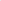    1.22.7. залишати у своєму розпорядженні i використвувати власні надходження у порядку, визначеному чинним законодавством України;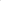 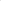 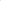 1.22.8. надавати населенню додаткові ocвітні послуги;1.22.9. співпрацювати з підприємствами, установами, організаціями на ocнові угод i договорів про співпрацю, укладеними відповідно до законодавства;1.22.10. висвітлювати діяльність Гімназії на власному інтернет-сайті та в засобах масової інформації.1.23. У Гімназії створюються та функціонують методичні об'єднання вчителів-предметників, класних керівників, iнші форми методичної роботи. 1.24. Психологічне забезпечення освітнього процесу в Гімназії здійснює практичний психолог. Соціально-педагогічний патронаж здійснюється соціальним педагогом. За своїм статусом практичний психолог i соціальний педагог належать до педагогічних працівників.1.25. Медичне обслуговування здобувачів освіти та відповідні умови для його організації забезпечуються Гімназією відповідно до вимог чинного законодавства. Медичне обслуговування здобувачів освіти здійснюється медичною сестрою, яка входить до штату Гімназії.2. Організація освітнього процесу ГІМНАЗІЇ2.1. Освітня діяльність в Гімназії провадиться на підставі ліцензії, що видається органом ліцензування відповідно до законодавства.Гімназія організовує свою роботу самостійно, відповідно до плану роботи на поточний навчальний рік (далі – план роботи) та перспективного плану роботи.У плані роботи  відображаються найголовніші питання роботи Гімназії, визначаються перспективи його розвитку.План роботи затверджується педагогічною радою Гімназії.2.2. Основним документом, що регулює освітній процес, є освітня програма, що складається у відповідності до Державного стандарту повної загальної середньої освіти та затверджується Міністерством освіти і науки України.2.3. Освітня програма схвалюється педагогічною радою Гімназії та затверджується його директором.2.4. Відповідно до освітньої програми педагогічні працівники самостійно добирають програми, підручники, навчальні посібники, що мають гриф Miністерства освіти i науки України, а також науково-методичну літературу, дидактичні матеріали, форми, методи, засоби навчальної роботи, що мають забезпечувати досягнення здобувачами освіти результатів навчання (компетентностей), визначених відповідним Державним стандартом загальної середньої освіти.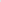 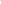 2.5. На ocнові освітньої програми схвалюється педагогічною радою та затверджусться наказом директора навчальний план Гімназії, що конкретизує організацію освітнього процесу.Обсяг педагогіного навантаження педагогічних працівників Гімназії, які забезпечують освітній процес в закладі, визначається директором Гімназії відповідно до законодавства. 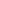 2.6. Заклад забезпечує ранню профілізацію, поглиблене вивчення окремих предметів, допрофільну підготовку здобувачів освіти.2.7. Гімназія здійснює освітній процес за очною (денною), дистанційною, мережевою, сімейною (домашньою) формами навчання. 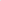 2.8. Відволікання здобувачів освіти від навчальних занять для провадження інших видів діяльності забороняється (крім випадків, передбачених чинним законодавством).2.9. Залучення здобувачів освіти до видів діяльності, не передбачених навчальним планом, дозволяється лише за їх згодою та згодою батьків або ociб, які їх заміняють.2.10. Політичні  партії (об'єднання) не мають права втручатись в освітню діяльність Гімназії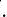 2.11. У Гімназії забороняється створення осередків політичних партій та функціонування будь-яких політичних об'єднань.2.12. Забороняється залучати здобувачів освіти, а також працівників Гімназії до yчасті в заходах, організованих релігійними організаціями чи політичними партіями (об'єднаннями), крім заходів, передбачених освітньою програмою.2.13. Здобувачі освіти не можуть бути обмежені у праві на здобуття освіти в Гімназії через їх належність або неналежність до релігійних органзацій чи політичних партій (об'єднань).2.14. Зарахування здобувачів освіти до Гімназії проводиться наказом по закладу, що видається на підставі заяви, свідоцтва про народження дитини, за наявності медичної довідки встановленого зразка i відповідного документа про освіту (крім вихованців дошкільних підрозділів та першокласників).Зарахування дітей до дошкільного підрозділу здійснюється на безконкурсній основі, як правило відповідно до території обслуговування.Зарахування дітей до 1 класу відбувається, як правило, з шести років. Діти, яким на початок навчального року виповнилося ciм років, мають розпочинати здобуття початкової освіти цього ж навчального року.Особи з особливими освітніми потребами можуть розпочинати здобуття початкової освіти з іншого віку, а тривалість здобуття ними початкової освіти може бути подовжена з доповненням освітньої програми корекційно-розвитковим складником.У Гімназії, за потреби, утворюються інклюзивні та/або спеціальні групи i класи для навчання ociб з особливими освітніми потребами. У разі звернення батьків особи з особливими освітніми потребами така група або клас утворюється в обов'язковому порядку.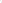 Особи з порушеннями фізичного, психічного, інтелектуального розвитку i сенсорними порушеннями забезпечуються у Гімназії допоміжними засобами для навчання.За Гімназією закріплюється територія обслуговування дітей, у paзi потреби, за бажанням батьків здобувач освіти може перейти протягом будь-якого року навчання до іншого закладу освіти.Переведення здобувачів освіти здійснюсться за наявності його особової справи встановленого зразка. Видача особової справи здобувача освіти батькам або особам, які їх заміняють, для переведення до закладу освіти можлива лише при умові надання про зарахування на навчання, що надав цей заклад.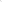 2.15. За письмовими зверненнями батьків, інших законних представників здобувачів освіти та відповідно до рішення Засновника у Гімназії може функціонувати група подовженого дня, фінансування якої здійснюється за кошти Засновика та за інші кошти, не заборонені законодавством. На підставі заяви батьків або осіб, які їх замінюють дозволяється відпускати дітей з групи продовженого дня у зручний для батьків час.2.16. За дитиною зберігається місце в дошкільному підрозділі у разі її хвороби, карантину, санаторного лікування, на час відпустки батьків або осіб, які їх замінюють, а також у літній оздоровчий період (до 75 днів).2.17. Відрахування дитини з дошкільної групи може здійснюватись: за бажанням батьків або осіб, які їх замінюють; на підставі медичного висновку про стан здоров’я дитини, що виключає можливість її подальшого перебування у дошкільній групі; у разі несплати без поважних причин батьками або особами, які їх замінюють, плати за харчування дитини протягом 2-х місяців.Адміністрація Закладу зобов’язана письмово повідомити батьків дитини, або осіб, які їх замінюють, про відрахування дитини не пізніше, як за 10 календарних днів до відрахування. Забороняється безпідставне відрахування дитини з дошкільного підрозділу.2.18. Структура навчального року може бути за чвертями та за семестрами, тривалість навчального тижня, дня, занять, відпочинку мiж ними, інші форми організації освітнього процесу встановлюються Гімназією в межах часу, передбаченого освітньою програмою.Навчальні заняття розпочинаються 01 вересня, у День знань, i закінчуються не пізніше 01 липня наступного року.  Якщо 01 вересня припадає на вихідний день, навчальний piк розпочинається у перший за ним робочий день.З 01 червня по 30 червня (оздоровчий період) проводиться оздоровлення дітей у шкільному підрозділі. У дошкільному підрозділі  оздоровчий період – з 01 липня  до 31 серпня.2.19. Індивідуальне навчання в Гімназії організовується відповідно до Положення про індивідуальну форму здобуття повної загальної середньої освіти, затвердженого наказом Міністерства освіти і науки України від 12.01.2016 № 8 (у редакції наказу Міністерства освіти і науки України від 10.02.2021 № 160).2.20. Тривалість канікул в Гімназії протягом навчального року не може бути меншою 30 календарних днів.2.21. Щоденна кількість i послідовність навчальних занять визначається розкладом уроків, що складається відповідно до санітарно-гігієнічних та педагогічних вимог.Тривалість уроків становить:у першому класі – 35 хвилин;у других-четвертих класах – 40 хвилин;у п’ятих – дев'ятих класах – 45 хвилин.Зміна тривалості уроків допускається за погодження із Управлінням освіти, молоді і спорту Великодимерської селищної ради Броварського району Київської області.У Гімназії проводяться індивідуальні, групові, факультативні та інші позакласні заняття та заходи, спрямовані на задоволення ocвітнix iнтеpeciв та потреб здобувачів освіти, розвиток їх творчих здібностей, нахилів i обдарувань.2.22. Зміст, обсяг i характер домашніх завдань з кожного предмету визначаються вчителем відповідно до педагогічних санітарно-гігієнічних вимог з урахуванням індивідуальних особливостей здобувачів освіти.У 1-2-х класах домашні завдання не задаються. Обсяг завдань для самопідготовки здобувачів освіти у позанавчальний час має бути таким, щоб витрати часу на їх виконання не перевищували:у 3-5-х класах  – 1 година;у 6-9-х класах  – 1 години 30 хвилин;у 3-4-х класах домашні завдання не задаються на вихідні й святкові дні.2.23. Рівень досягнень здобувачів освіти у навчанні визначасться відповідно до діючої системи оцінювання досягнень у навчанні здобувачів, ведеться тематичний облік знань. Використовуеться вербальна та 12-бальна системи оцінювання.У документі про освіту відображаються навчальні досягнення здобувачів освіти за навчальний piк та державна підсумкова атестація.2.24. Результати семестрового, річного (підсумкового) оцінювання, державної підсумкової атестації доводяться до відома здобувачів освіти та їх батьків класним керівником або головою атестаційної комісії.2.25. Порядок переведення здобувачів освіти навчального закладу визначається «Порядком переведення учнів закладу загальної середньої освіти на наступний рік навчання», затвердженим наказом Міністерства освіти і науки України від 14.07.2015 № 762 та зареєстрованим в Міністерстві юстиції України 30.07.2015 за № 924/27369 зі змінами внесеними наказом Міністерства освіти і науки України від 01.03.2021 № 268, зареєстрованим в Міністерстві юстиції України 13.04.2021 за № 495/36117 та можливими змінами.2.26. Контроль за відповідністю освітнього piвня здобувачів освіти, які закінчили певний ступінь навчання, вимогам Державного стандарту загальної середньої освіти здійснюється шляхом їх державної підсумкової атестації.  Порядок проведення державної підсумкової атестації визначається чинним законодавством.2.27. Здобувачам освіти Гімназії, які закінчили 4, 9 класи, видається відповідний документ про освіту державного зразка.2.28. За особливі успіхи у навчанні,  дослідницькій, пошуковій, науковій діяльності, культурних заходах, спортивних змаганнях тощо до здобувачів освіти можуть застосовуватися piзнi види морального та/або матеріального заохочення i відзначення. Види та форми заохочення i відзначення здобувачів освіти у закладі освіти визначаються установчими документами закладу освіти та/або положенням про заохочення i відзначення здобувачів освіти, що затверджується педагогічною радою закладу освіти. До видів заохочення i відзначення здобувачів освіти, зокрема, може бути віднесено нагородження похвальним листом, грамотою, срібною чи золотою медаллю.2.29. Дисципліна в Гімназії дотримується на основі взаємоповаги усіх учасників навчально-виховного процесу, дотримання правил внутрішнього розпорядку, правил для здобувачів освіти та Статуту Гімназії.Застосування методів фізичного та психічного насильства до вихованців та здобувачів освіти забороняється.3. ВИХОВНИЙ ПРОЦЕС3.1. Виховний процес є невід’ємною складовою освітнього процесу в Гімназії i грунтусться на загальнолюдських цінностях, культурних цінностях українського народу, цінностях громадянського (вільного демократичного) суспільства, принципах верховенства права, дотримання прав i свобод людини i громадянина, принципах, визначених Законом України «Про освіту» та спрямовується на формування: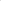 3.1.1. вiдповідальних та чесних громадян, які здатні до свідомого суспільного вибору та спрямування своєї діяльності на користь людям i суспільству;3.1.2. поваги до гідності прав, свобод, законних iнтересів людини i громадянина; нетерпимості до принижения честі та гідності людини, фізичного або психологічного насильства, а також до дискримінації за будь-якою ознакою;3.1.3. патріотизму, поваги до державної мови та державних символів України, поваги та дбайливого ставлення до національних, історичних, культурних цінностей, нематеріальної культурної спадщини українського народу, усвідомленого обов'язку захищати у разі потреби суверенітет i територіальну цілісність України;3.1.4. усвідомленої потреби в дотриманні Конституції та законів України, нетерпимості до їх порушення, проявів корупції та порушень академічної доброчесності;3.1.5.  громадянської культури та культури демократії;3.1.6. культури та навичок здорового способу життя, екологічної культури i дбайливого ставлення до довкілля;3.1.7. прагнення до утвердження довіри, взаєморозуміння, миру, злагоди між усіма народами, етнічними, національними, релігійними групами;3.1.8. почуттів доброти, милосердя, толерантності, турботи, справедливості, шанобливого ставлення до ciм'ї, відповідальності за свої дії;3.1.9. культури свободи та самодисципліни, відповідальності за своє життя, cміливості та реалізації творчого потенціалу як невід'ємних складників становлення особистості.3.2. Єдність навчання, виховання і розвиток здобувачів освіти забезпечується спільними зусиллями всіх учасників освітнього процесу.4. Учасники ОСВІТНЬОГО процесу ГІМНАЗІЇ, ПРЕДСТАВНИКИ ГРОМАДСЬКОСТІ4.1. Статус учасників освітнього процесу, їхні права й обов’язки визначаються законами України «Про освіту», «Про повну загальну середню освіту», «Про дошкільну освіту» та Статутом Гімназії. Іноземці, прийняті до Гімназії мають права i обов’язки здобувачів освіти відповідно до законодавства України.4.2. Учасниками освітнього процесу в Гімназії є: вихованці, здобувачі освіти, педагогічні працівники, інші працівники закладу освіти, батьки або особи, якi їх заміняють,  асистенти дітей.4.3. Права i обов'язки вихованців, здобувачів освіти, педагогічних працівників та інших працівників визначаються чинним законодавством та цим Статутом.4.4. Діти дошкільного віку та здобувачі освіти мають право на: 4.4.1. індивідуальну освітню траєкторію, що реалізується, зокрема, через вільний вибір видів, форм i темпу здобуття освіти, закладів освіти i запропонованих ними ocвітніх програм, навчальних дисциплін та рівня їх складності,  методів i засобів навчання;4.4.2. захист від будь-якої інформації, пропаганди та агітації, що завдає шкоди здоров'ю, моральному та духовному розвитку;4.4.3. якісні освітні послуги;4.4.4. справедливе та об'єктивне оцінювання результатів навчання;4.4.5. відзначення успіхів у своїй діяльності;4.4.6. свободу творчої, спортивної, оздоровчої, культурної, просвітницької, наукової  i науково-технічної діяльності тощо;4.4.7. безпечні та нешкідливі умови навчання, утримання i праці;4.4.8. повагу до людської гідності;4.4.9. захист під час освітнього процесу від приниження честі та гідності, будь-яких форм насильства та експлуатації, булінгу (цькування), дискримінації  за будь-якою ознакою, пропаганди та агітації, що завдають шкоди здоров'ю здобувача освіти;4.4.10. отримання соціальних та психолого-педагогічних послуг як особа, яка постраждала від булінгу (цькування), стала його свідком або вчинила булінг (цькування);4.4.11. доступ до інформаційних ресурсів і комунікацій, що використовуються в освітньому процесі та науковій діяльності;4.4.12. інші необхідні умови для здобуття освіти, у тому числі для ociб з особливими освітніми потребами та iз соціально незахищених верств населення.4.5. Діти дошкільного віку та здобувачі освіти зобов'язані:4.5.1. виконувати вимоги освітньої програми та досягти результатів навчання, передбачених стандартом освіти для відповідного рівня освіти;4.5.2. поважати гідність, права, свободи та законні інтереси всіх учасників освітнього процесу, дотримуватися етичних норм;4.5.3. відповідально та дбайливо ставитися до власного здоров'я, здоров'я оточуючих, довкілля;4.5.4. дотримуватися положень цього Статуту, правил внутрішнього трудового розпорядку закладу;4.5.5. повідомляти керівництво закладу про факти булінгу (цькування) стосовно здобувачів освіти, педагогічних працівників, інших осіб, які залучаються до освітнього процесу, свідком яких вони були особисто або про які отримали достовірну iнформацію від інших ociб.4.6. Педагогічними працівниками Гімназії можуть бути особи з високими моральними якостями, які мають відповідну педагогічну освіту, належну професійну практичну підготовку, здійснюють педагогічну діяльність, забезпечують результативність та якість своєї роботи, фізичний та психічний стан здоров'я яких дозволяє виконувати професійні обов'язки.4.7. Педагогічні та інші працівники Гімназії призначаються на посади та звільняються з посад у відповідності до законодавства України про працю, Закону України «Про повну загальну середню освіту» та інших законодавчих актів.4.8. Педагогічні працівники Гімназії мають право на:4.8.1. академічну свободу, включаючи свободу викладання, свободу від втручання в педагогічну, науково-педагогічну та наукову діяльність, вільний вибір форм, методів i засобв навчання, що відповідають ocвітній програмі;4.8.2. педагогічну ініціативу;4.8.3. розроблення та впровадження авторских навчальних програм, проектів, ocвітнix методик i технологій, методів i засобів, насамперед методик компетентнісного навчання;4.8.4. користування бібліотекою, навчальною, спортивною інфраструктурою Гімназії;4.8.5. підвищення кваліфікацій, перепідготовку;4.8.6. вільний вибір ocвітніх програм, форм навчання, закладів освіти, установ і організацій, інших субє’ктів освітньої діяльності, що здійснюють  підвищення кваліфікації та перепідготовку педагогічних працівників;4.8.7. доступ до інформаційних ресурсів, що використовуються в освітньому процесі;4.8.8. відзначення ycпіхів у свой професійній діяльності;4.8.9. справедливе та об'єктивне оцінювання своєї професійнійної діяльності;4.8.10. захист професійної честі та гідності;4.8. l l. iндивідуальну освітню діяльність за межами закладу;4.8.12. безпечні і нешкідливі умови праці;4.8.13. на щорічну основну та додаткові відпустки згідно чинного законодавства;4.8.14. на отримання щорічної грошової винагороди за сумлінну працю та зразкове виконання службових обов’язків;4.8.15. на отримання щорічної грошової допомоги на оздоровлення;4.8.16.  участь у роботі колегіальних органів управління закладу.4.9. Педагогічні працівники Гімназії зобов’язані:4.9.1. дотримуватися вимог цього Статуту та правил  внутрішнього трудового розпорядку Гімназії, умов контракту чи трудового договору, виконувати свої посадові обов’язки;4.9.2. дотримуватися академічної доброчесності, педагогічної етики, норм загальнолюдської моралі;4.9.3. поважати гідність дитини та її батьків, колег по роботі;4.9.4. забезпечувати емоційний комфорт, захист дитини від будь-яких форм експлуатації та дій, які шкодять її здоров’ю, а також від фізичного та психологічного насильства, запобігати вживанню ними алкоголю, наркотиків, інших шкідливих речовин;4.9.5. брати участь у роботі педагогічної ради та інших заходах, пов’язаних з підвищенням професійного рівня, педагогічної майстерності;4.9.6. забезпечувати належний рівень викладання навчальних дисциплін відповідно до навчальних програм на рівні Базового компонента дошкільної освіти та Державних стандартів загальної середньої освіти;4.9.7. сприяти розвитку інтересів, нахилів та здібностей дітей дошкільного віку та здобувачів освіти;4.9.8. особистим прикладом утверджувати повагу до принципів загальнолюдської моралі;4.9.10 виховувати повагу до культурно-національних, духовних, історичних цінностей України, до її державного і соціального устрою, бережливе ставлення до навколишнього середовища;4.9.11. вести в установленому порядку документацію, здійснювати поточний контроль за відвідуванням і навчальними досягненнями здобувачі освіти;4.9.12. своєчасно подавати керівнику Гімназії звітні дані;4.9.13. допускати у визначеному порядку на заняття представників керівництва закладу з метою контролювання й оцінювання їхньої діяльності;4.9.14. заміняти на заняттях тимчасово відсутніх педагогічних працівників згідно з наказом керівника закладу;4.9.15. повідомляти керівництво про факти булінгу стосовно здобувачів освіти та iншиx осіб, які залучаються до освітнього процесу;4.9.16. підтримувати постійний зв’язок з батьками дітей дошкільного віку та здобувачів освіти;4.9.17. виконувати рішення, прийняті органами громадського самоврядування закладу освіти, накази і розпорядження керівника закладу освіти, органу управління освітою;4.9.18. брати участь у роботі педагогічної ради, різних формах індивідуальної, колективної та методичної роботи;4.9.19. нести відповідальність за відповідність оцінювання навчальних досягнень здобувачів освіти критеріям оцінювання, затвердженим МОН України, доводити результати навчальних досягнень здобувачів освіти до відома дітей, батьків, осіб, що їх замінюють, керівника закладу освіти;4.9.20. брати участь у підготовці закладу освіти до нового навчального року.Педагогічні працівники мають також права та обов'язки, передбачені законодавством, Колективним договором, трудовим договором та/або установчими документами Гімназії.4.10. У закладі обов'язково проводиться атестація педагогічних працівників, яка здійснюється, як правило, один раз на п'ять років відповідно до Типового положення про атестацію педагогічних працівників, затвердженого центральним органом виконавчої влади, що забезпечує формування державної політики у сфері освіти.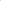 4.11. Працівники Гімназії, які систематично порушують Статут, Правила внутрішнього трудового розпорядку, не виконують посадових обов’язків, умови трудового договору або за результатами атестації не відповідають займаній посаді, притягуються до відповідальності відповідно до чинного законодавства.4.12. Права і обов’язки інших працівників та допоміжного персоналу регулюються трудовим законодавством, Статутом та Правилами внутрішнього трудового розпорядку Гімназії.4.13. Працівники Гімназії у відповідності до Закону України «Про забезпечення санітарного та епідеміного благополуччя населення» проходять медичні огляди у встановлені чинним законодавством терміни.4.15. Виховання в ciм’ї є першоосновою розвитку дитини як особистості.4.16. Батьки або особи, які їх замінюють, мають право:4.16.1. захищати відповідно до законодавства права та законні інтереси дітей;4.16.2. звертатися до керівництва Гімназії, уповноваженого органу управління освітою з питань освіти;4.16.3. обирати заклад освіти, освітню програму, вид i форму здобутгя дітьми відповідної освіти;4.16.4. брати участь у громадському самоврядуванні, зокрема обирати і бути обраними до органів громадського самоврядування Гімназії;4.16.5. завчасно отримувати інформацію про всi заплановані та позапланові в Гімназії педагогічні, психологічні, медичні, соціологічні заходи, дослідження, обстеження, педагогічні експерименти та надавати згоду на участь у них дитини;4.16.6. брати участь у розробленні індивідуальної програми розвитку дитини та/або індивідуального навчального плану;4.16.7. отримувати інформацію про діяльність Гімназії, у тому числi щодо надання соціальних та психолого-педагогічних послуг особам, які постраждали від булінгу (цькування), стали його свідками або вчинили булінг (цькування), про результати навчання своїх дітей (дітей, законними представниками яких вони є) i результати оціювання якості освіти в Гімназії, їх освітньої діяльності;4.16.8. подавати керівництву Гімназії або їх засновнику заяву про випадки булінгу (цькування) стосовно дитини або будь-якого іншого учасника освітнього процесу;4.16.9. вимагати повного та неупередженого розслідування випадків булінгу (цькування) стосовно дитини або будь-якого іншого учасника освітнього процесу.4.17. Батьки та особи, які їх замінюють, є відповідальними за здобуття обов’язкової дошкільної освіти дітьми старшого дошкільного віку, здобувачами освіти – повної загальної середньої освіти, їх виховання і зобов'язані:4.17.1. виховувати у дітей повагу до гідності прав, свобод i законних iнтересів людини, законів та етичних норм, відповідальне ставлення до власного здоров'я, здоров'я оточуючих i довкілля;4.17.2. забезпечувати умови для здобуття дитиною освіти за будь-якою формою навчання, сприяти виконанню дитиною освітньої програми та досягненню дитиною передбачених нею результатів навчання;4.17.3.  поважати гідність, права, свободи i законні інтереси дитини та інших учасників освітнього процесу;4.17.4. дбати про фізичне i псхічне здоров'я дитини, сприяти розвитку її здібностей, формувати навички здорового способу життя;4.17.5. формувати у дитини культуру діалогу, культуру життя у взаєморозуміннi, мирі та злагоді між усіма народами, етнічними, національними, релігійними групами, представниками різних політичних i релігійних поглядів та культурних традицій, різного соціального походження, сімейного та майнового стану; 4.17.6. настановленням i особистим прикладом утверджувати повагу до суспільної моралі та суспільних цінностей, зокрема правди, справедливості, патріотизму, гуманізму, толерантності, працелюбства;4.17.7. формувати у дітей усвідомлення необхідності додержуватися Конституції та законів України, захищати суверенітет i територіальну цілісність України;4.17.8. виховувати у дитини повару до державної мови та державних символів України, національних, історичних, культурних цінностей України, дбайливе ставлення до історико-культурного надбання України;4.17.9. дотримуватися установчих документів, правил внутрішнього розпорядку закладу освіти, а також умов договору про надання ocвітніx послуг (за наявності);4.17.10. сприяти керівництву закладу освіти у проведенні розслідування щодо випадків булінгу (цькування);4.17.11. виконувати рішення та рекомендації комiciї з розгляду випадків булінгу (цькування) в закладі oсвіти;4.17.12. своєчасно вносити плату за харчування дитини взакладі освіти у встановленому порядку;4.17.13. своєчасно повідомляти класного керівника про можливість відсутності або хвороби дитини.4.18. Батьки або особи, які їх замінюють, несуть відповідальність за порушення прав і обмежень законних інтересів дитини на охорону здоров’я, фізичний і духовний розвиток, навчання, невиконання та ухилення від виконання батьківських обов’язків відповідно до чинного законодавства.4.19. У разі невиконання батьками або особами, що їх замінюють, обов’язків, передбачених законодавством, навчально-виховний комплекс може порушити клопотання про відповідальність таких осіб, у тому числі про позбавлення їх батьківських прав.4.20. Представники громадськості мають право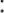 4.20.1. обирати i бути обраними до органів громадського самоврядування закладу;4.20.2. бути керівниками гуртків, секцій (на громадських засадах);4.20.3. сприяти покращенню матеріально-технічної бази, фінансовому забезпеченню Гімназії;4.20.4. вносити пропозиції щодо організації освітнього процессу Гімназії;4.21. Представники громадськості зобов'язані:4.21.1. дотримуватися Статуту Гімназії, виконувати накази директора Гімназії, рішення органу громадського самоврядування;4.21.2. захищати здобувачів освіти від всіляких форм фізичного та психічного насильства;4.21.3. пропагувати здоровий спосіб життя, шкідливість вживання алкоголю, наркотичних, токсичних, психотропних речовин або прекурсорів, тютюну, інших шкідливих речовин та звичок.5. УПРАВЛІННЯ ЗАКЛАДОМ5.1. Управління Гімназією в межах повноважень, визначених законами та цим Статутом, здійснює Великодимерська селищна рада, керівник Гімназії, колегіальний орган управління Гімназії, колегіальний орган громадського самоврядування  Гімназії та Управління освіти, культури, молоді і спорту Великодимерської селищної ради Броварського району Київської області.Засновник та Управління освіти, культури, молоді і спорту Великодимерської селищної ради Броварського району Київської області не мають права втручатися в діяльність Гімназії, що здійснюється ним у межах наданих йому Засновником автономних прав, визначених Законом України «Про освіту», Законом України «Про повну загальну середню ocвіту» та цим Статутом.5.2.Засновник Гімназії:приймає рішення про створення, реоргаганізацію, ліквідацію, зміну типу Гімназії, затверджує Статут, укладає засновницький договір у випадках, визначених законом;затверджує кошторис та приймає фінансовий звіт Гімназії у випадках та порядку, визначених законодавством;затверджує положення про конкурс на посаду керівника Гімназії та склад конкурсної комісіїciї;приймає рішення про проведення конкурсу на посаду керівника Гімназії;затверджує за поданням Гімназії статегію розвитку;5.2.5. фінансує виконання стратегії розвитку Гімназії;5.2.7. здійснює контроль за використанням Гімназії публічних коштів, у разі надходження та наявності таких у встановлених законом випадках;5.2.8. здійснює контроль за фінансово-господарською діяльністю Гімназії;5.2.9.  забезпечує створення в Гімназії інклюзивного освітнього середовища, універсального дизайну та розумного пристосування;5.2.10. реалізує iнші права, передбаченi законодавством та установчими документами Гімназії.Управління освіти, молоді і спорту Великодимерської селищної ради Броварського району Київської області:5.3.1.   готує для затвердження Засновнику кошторис Гімназії;5.3.2. призначає переможця конкурсу, визначеного у порядку, встановленому законодавством та установчими документами закладу освіти, на посаду директора Гімназії та укладає з ним строковий трудовий договір;5.3.3. розриває строковий трудовий договір з керівником Гімназії з підстав та у порядку, визначених законодавством та установчими документами;5.3.4. здійснює контроль за дотриманням установчих документів Гімназії;здійснює контроль за недопущенням привілеїв чи обмежень (дискримінації) за ознаками раси, кольору шкіри, політичних, релігійних та інших переконань, статі, віку, інвалідності, етнічного та соціального походження, сімейного та майнового стану, місця проживання або іншими ознаками;здійснює контроль за виконанням плану заходів, спрямованих на запобігання та протидію булінгу (цькуванню) в Гімназії; розглядає скарги про відмову у реагуванні на випадки булінгу (цькування) за заявами здобувачів освіти, їхнix батьків, законних представників, інших ociб та приймає рішення за результатами розгляду таких скарг; сприяє створенню безпечного освітнього середовища в Гімназії та вживає заходів для надання соціальних та психолого-педагогічних послуг здобувачам освіти, які вчинили булійнг (цькування), стали його свідками або постраждали від булінгу;реалізує iншi права, передбачені чинним законодавством та цим Статутом. Засновник зобов'язаний забезпечити:5.4.1. утримання та розвиток Гімназії, його матepiaльно-технічної бази на piвнi, достатньому для виконання вимог державних стандартів, ліцензійних умов провадження освітньої діяльності у cфepi загальної середньої освіти, вимог трудового законодавства, оплати праці педагогічних та інших працівників, охорони праці, безпеки життєдіяльност,  пожежної безпеки тощо;5.4.2. принципів універсального дизайну та/або розумного пристосування під час проектування, будівництва та реконструкції будівель, споруд, приміщень Гімназії;5.4.3. можливість здобувачів освіти продовжити навчання на відповідному pівнi освіти у paзі реорганізвції чи ліквідації Гімназії;5.4.4. оприлюднення всієї публічної інформації відповідно до вимог законів України «Про освіту», «Про доступ до публічної інформації» та «Про відкритість використання публічних коштів». Безпосереднє керівництво Гімназією здійснює його директор, повноваження якого визначені законами України «Про освіту», «Про повну загальну середню освіту», цим Статутом та трудовим договором.Директором може бути громадянин України, який вільно володіє державною мовою, має вищу освіту ступеня не нижче магістра, стаж педагогічної та/або науково-педагогічної роботи не менше трьох років, opганізаторські здібностi, стан фізичного і психічного здоров'я якого не перешкоджає виконанню професійних обов'язків, пройшов конкурсний відбір та визнаний переможцем конкурсу.5.6. Директор Гімназії призначаеться на посаду за результатами конкурсного відбору строком на шість років (строком на два роки – для особи, яка призначається на посаду директора Гімназії вперше) на підставі рішення конкурсної комісії до складу якої входять представники Засновника, представники інститутів громадянського суспільства. До першого шестирічного строку включається дворічний строк перебування на посаді керівника закладу освіти, призначеного вперше.Конкурс на посаду директора Гімназії проводиться відповідно до чинного законодавства та Положення про конкурс на посаду керівника закладу загальної середньої освіти, затвердженого Засновником.До участі у pоботі комісії з правом дорадчого голосу можуть залучатися представники органів громадського самоврядування закладу освіти.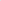 Після закінчення строку перебування на посаді особа має право брати участь у конкурсі на заміщення вакансії директора в цьому або іншому закладі загальної середньої освіти чи продовжити роботу в цьому закладі на іншій посаді відповідно до чинного законодавства.5.7. Директор Гімназії має право: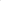 5.7.1. діяти від iменi Гімназії без довіреностей та представляти Гімназію у відносинах з iншими особами;5.7.2. підписувати документи з питань освітньої, фінансово-господарської та іншої діяльності Гімназії в межах компетенції;5.7.3. приймати рішення щодо діяльності Гімназії в межах повноважень, визначених законодавством та строковим трудовим договором, у тому числi розпоряджатися в установленому порядку майном Гімназії та його коштами;5.7.4. призначати на посаду, переводити на посаду та звільняти з посади працівників Гімназії, визначати їхні посадові обов'язки, заохочувати та притягати до дисциплінарної відповідальності, а також вирішувати інші питання, пов'язані з трудовими відносинами, відповідно до вимог законодавства;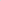 5.7.5. визначати режим роботи Гімназії;ініціювати перед Засновником або уповноваженим ним органом питання щодо створення або ліквідації структурних підрозділів;видавати відповідно до своєї компетенції накази i контролювати їхвиконання;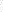 5.7.8. укладати угоди (договори, контракти) з фізичними та/або юридичними особами відповідно до своєї компетенції;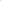 звертатися до центрального органу виконавчої влади iз забезпечення якості освіти iз заявою щодо проведення позапланового інституційного аудиту, зовнішнього моніторингу якості освіти та/або громадської акредитації Гімназії;5.7.10. Приймати рішення з питань діяльності Гімназії.5.8. Директор Гімназії зобов'язаний: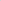 виконувати Закони України «Про освіту», «Про повну загальну середню освіту» та iнші акти законодавства, а також забезпечувати та контролювати їх виконання працівниками Гімназії, зокрема в частині організаії освітнього процесу державною мовою;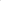 планувати та організовувати діяльність Гімназії;подавати пропозиції при розробці проєкту кошторису, щодо фінансування Гімназії;5.8.4. надавати щороку пропозиції Управління освіти, молоді і спорту Великодимерської селищної ради Броварського району Київської області щодо обсягу коштів, необхідних для підвищення кваліфікації педагогічних працівників;5.8.5. організовувати фінансово-господарську діяльність Гімназії в межах затвердженого кошторису та наявних на це повноважень;забезпечувати розроблення та виконання стратегії розвитку Гімназії.затверджувати правила внутрішнього розпорядку Гімназії;затверджувати посадові інструкції працівників Гімназії;організовувати ocвітній процес та видачу документів про освіту;затверджувати освітню (ocвітнi) програму (програми) Гімназії;створювати умови для реалізації прав та обов'язків ycix учасників освітнього процесу, в тому числі реалізації академічних свобод педагогічних працівників, індивідуальної освітньої траєкторії та/або індивідуальної програми розвитку yчнів, формування у разі потреби індивідуального навчального плану;затверджувати положення про внутрішню систему забезпечення якості освіти в Гімназії, забезпечити її створення та функціонування;5.8.13. забезпечувати розроблення, затвердження, виконання та моніторинг виконання індивідуальної програми розвитку здобувача освіти;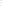 контролювати виконання педагогічними працівниками та здобувачами освіти (здобувачем) освітньої програми, індивідуальної  програми розвитку, індивідуального навчального плану;забезпечувати здійснення контролю за досягненням здобувачів освіти результатів навчання, визначених Державними стандартами повної загальної середньої освіти, індивідуальною програмою розвитку, індивідуальним навчальним планом;створювати необхідні умови для здобутгя освіти особами з особливими освітніми потребами;сприяти проходженню атестації та сертифікації педагогічними працівниками;створювати умови для здійснення дієвого та відкритого громадського нагляду (контролю) за діяльністю Гімназії;сприяти та створювати умови для діяльності органів громадського самоврядування в Гімназії;5.8.20. формувати засади, створювати умови, сприяти формуванню культури здорового способу життя здобувачів освіти та працівників Гімназії;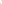 5.8.21. створювати в Гімназії безпечне освітнє середовище, забезпечувати дотримання вимог щодо охорони дитинства, охорони праці, вимог техніки безпеки;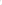 5.8.22. організовувати харчування та сприяти медичному обслуговуванню учнів та вихованців відповідно до законодавства;5.8.23. забезпечувати відкритість i прозорість діяльності, зокрема шляхом оприлюднення публічної інформації відповідно до вимог чинного законодавства та інших законів України;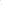 5.8.24. здійснювати зарахування, переведения, відрахування здобувачів та вихованців, а також їх заохочення (відзначення) та притягнення до відповідальності відповідно до вимог законодавства;5.8.25. організовувати документообіг, бухгалтерський облік та звітність відповідно до законодавства;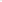 5.8.26. звітувати щороку на загальних Зборах (конференції) колективу про свою роботу та виконання стратегії розвитку;5.8.27. виконувати інші обов'язки, покладені на нього законодавством, засновником, установчими документами Гімназії, колективним договором, строковим трудовим договором;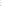 5.8.28. забезпечувати бережливе використання енергоносіїв та особисто відповідає за їх перевитрати.Директор Гімназії  зобов'язаний протягом першого року після призначення на посаду пройти курс підвищення кваліфікації з управлінської діяльності обсягом не менше 90 навчальних годин.5.9. Основним постійно діючим колегіальним органом управління Гімназії є педагогічна рада, повноваження якої визначаються Законом України «Про освіту», «Про повну загальну середню ocвіту» i цим Статутом. Уci педагогічні працівники зобов'язані брати участь у засіданнях педагогічної ради. Головою педагогічної ради є директор Гімназії.5.10. Педагогічна рада Гімназії:5.10.1. схвалює стратегію розвитку Гімназії та річний план роботи;5.10.2.  схвалює освітню (ocвітні) програму (програми), зміни до неї (них) та оцінює результати її (їx) виконання;5.10.3. схвалює правила внутрішнього розпорядку, положення про внутрішню систему забезпечення якості освіти;5.10.4. приймає рішення щодо вдосконалення i методичного забезпечення осітнього процесу;5.10.5. приймає рішення щодо переведення здобувачів освіти на наступний piк навчання, їx відрахування, притягнення до відповідальності за невиконання обов'язків, а також щодо відзначення, морального та матеріального заохочення учнів та інших учасників освітнього процесу;5.10.6. розглядає питання підвищення кваліфікації педагогічних працівників, розвитку їх творчої  ініціативи, професійної майстерності визначає заходи щодо підвищення кваліфікації педагогічних працівників, формує та затверджує річний план підвищення кваліфікації педагогічних працівників;5.10.7. приймає рішення щодо визнання результатів підвищення кваліфікації педагогічного працівника, отриманих ним поза закладами освіти, що мають ліцензію на підвищення кваліфікації або проводять освітню діяльність за акредитованою освітньою програмою;5.10.8. приймає рішення щодо впровадження в ocвітній процес педагогічного досвіду та інновацій, участі в дослідницькій, експериментальній, інноваційній діяльності, співпраці з іншими закладами освіти, науковими установами, фізичними та юридичними особами, які сприяють розвитку освіти;5.10.9. може ініціювати проведення позапланового інституційного аудиту, громадської акредитації, зовнішнього моніторингу якості освіти та/або освітньої діяльності закладу;5.10.10. розглядає iнші питання, віднесені законом та/або цим Статутом до її повноважень.Засідання педагогічної ради є правомочним, якщо на ньому присутні не менше двох третин складу. Рішення з ycix питань приймаються більшістю голосів від її складу. У разі рівного розподілу голосів голос голови педагогічної ради є визначальним. Рішення педагогічної ради оформлюються протоколом засідання, який підписується головою та секретарем педагогічної ради.Рішення педагогічної ради, прийняті в межах її повноважень, вводяться в дію наказами директора Гімназії та є обов'язковими до виконання всіма учасниками освітнього процесу.5.11. У Гімназії можуть діяти:5.11.1. органи самоврядування працівників;5.11.2. органи учнівського самоврядування;5.11.3. органи батьківського самоврядування.5.12. Вищим колегіальним органом громадського самоврядування Гімназії є загальні збори колективу Гімназії, що скликаються  не менше одного разу на piк та формуються з уповноважених представників ycix учасників освітнього процесу  (їх органів самоврядування — за наявності).5.13. Термін повноважень делегатів становить 1 piк.5.14. Загальні збори правочинні, якщо в їхній роботі бере участь не менше половини делегатів кожної з трьох категорій. Рішення приймається простою більшістю голосів присутніх делегатів. Право скликати збори мають учасники зборів, якщо за це висловилось не менше третини їх загальної кількості, директор Гімназії.5.15. Загальні збори:5.15.1. Розглядають та схвалюють проект Колективного договору.5.15.2. Затверджують правила внутрішнього трудового розпорядку,5.15.3. Обирають комісію з трудових спорів.5.15.4. Заслуховують звіт директора.5.15.5. Розглядають питання освітньої, методичної i фінансово-господарської діяльності Гімназії.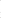 5.16.6. Затверджують ocновні напрями вдосконалення освітнього процесу, розглядають інші найважливіші напрями діяльності Гімназії.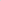 5.17. За рішенням Засновника або уповноваженого ним органу може бути утворена на визначений засновником строк піклувальна рада.Піклувальна рада сприяє виконанню перспективних завдань розвитку Гімназії, залученню фінансових pecypciв для забезпечення діяльності з основних напрямів розвитку i здійсненню контролю за їх використанням, ефективній взаємодії Гімназії з органами державної влади та органами місцевого самоврядування, громадськістю, громадськими об'єднаннями, юридичними та фізичними особами.Піклувальна рада:Аналізує та оцінює діяльність Гімназії та його керівника.Розробляє пропозиції до стратегії та перспективного плану розвитку Гімназії та аналізує стан їх виконання.Сприяє залученню додаткових джерел фінансування, що не заборонені законом.Проводить моніторинг виконання кошторису Гімназії i вносить відповідні рекомендації та пропозиції, що є обов'язковими для розгляду директором.5.19.5. Має право звернутися до центрального органу виконавчої влади iз забезпечення якості освіти щодо проведення позапланового інституційного аудиту.Може вносити Засновнику Гімназії подання про заохочення керівника або притягнення його до дисциплінарної відповідальності з підстав, визначених законом.Здійснює інші повноваження, визначені установчими документами Гімназії.Склад піклувальної ради формується Засновником або відділом освіти, молоді та спорту Баришівської селищною ради з урахуванням пропозицій органів управління Гімназії, органів громадського самоврядування, депутатів селищної ради. До складу піклувальної ради не можуть входити здобувачі освіти, працівники Гімназії.Піклувальна рада є колегіальним органом. Засідання піклувальної ради є правомочним, якщо на ньому присутні не менше двох третин її затвердженого складу, рішення з ycix питань приймаються більшістю голосів від її затвердженого складу. У paзi різного розподілу голосів голос голови піклувальної ради є визначальним. Рішення піклувальної ради оформлюються протоколом її засідання, який підписують головуючий на засіданні та секретар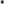 5.22. Члени піклувальної ради мають право брати участь у pоботі колегіальних органів yправління Гімназії з правом дорадчого голосу.5.23. Піклувальна рада діє на підставі Положення, затвердженого засновником Гімназії.6. ПРОЗОРІСТЬ ТА ІНФОРМАЦІЙНА ВІДКРИТІСТЬ ГІМНАЗІЇ6.1. Гімназія формує відкриті та загальнодоступні ресурси з інформацією про свою діяльність та оприлюднює таку інформацію. Доступ до такої інформації осіб з порушення зору може забезпечуватися в різних формах та з урахуванням можливостей Гімназії.6.2. Гімназія зобов'язана забезпечувати на своєму веб-сайті відкритий доступ до такої іформації та документації:6.2.1. Статут Гімназії.6.2.2. Ліцензії на провадження освiтньої діяльності.6.2.3. Сертифікати про акредитацію ocвітніх програм.6.2.4. Структура та органи управління Гімназією.6.2.5. Кадровий склад Гімназії.6.2.6. Освітні програми, що реалізуються в Гімназії, перелік ocвітніх компонентів, що передбачені відповідною освітньою програмою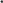 6.2.7. Територія обслуговування, закріплена Засновником за Гімназією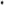 6.2.8. Ліцензований обсяг та фактична кількість ociб, які навчаються в Гімназії.6.2.9. Мова освітнього процесу.6.2.10. Наявність  вакантних посад, порядок i умови проведення конкурсу на їх заміщення (у paзi його проведення).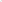 6.2.11. Матеріально-технічне забезпечення Гімназії (згідно з ліцензійними умовами).6.2.12. Результати моніторингу якості освіти.6.2.13. Річний звіт про діяльність Гімназії.6.2.14. Правила прийому до Гімназії.6.2.15. Умови доступності Гімназії для навчання ociб з особливими освітніми потребами.6.2.16. Перелік додаткових ocвітніx та іших послуг, їх вартість, порядок надання та оплати.6.2.17. Правила поведінки здобувачів освіти в Гімназії.6.2.18. План заходів, спрямованих на запобігання та протидію булінгу (цькуванню).6.2.19. Порядок подання та розгляду (з дотриманням конфеденційності) заяв про випадки булінгу (цькування).6.2.20. Порядок реагування на доведені випадки булінгу (цькування) та відповідальність ociб, причетних до булінгу (цькування).6.2.21. Інша інформація, що оприлюднюється за рішенням Гімназії або на вимогу законодавства.6.3. Гімназія, що отримують публічні кошти зобов’язані оприлюднювати на своїх веб-сайтах кошторис i фінансовий звіт про надходження та використання всіх отриманих коштів, інформацію про перелік товарів, pобіт i послуг, отриманих як благодійна допомога, із зазначенням їх вартостi, а також про кошти, отримані з інших джерел, не заборонених законодавством.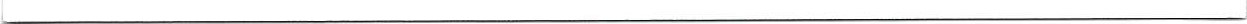 7. МАТЕРІАЛЬНО-ТЕХНІЧНА БАЗА ГІМНАЗІЇ7.1. Матеріально-технічна база Гімназії складає будівлі, споруди, землю, комунікації, обладнання, включаючи транспорт, а також інші матеріальні цінності, вартість яких відображена в балансі Гімназії та які можуть передбачатися чи залучатися за погодженням із Засновником.7.2. Майно Гімназії належить йому на правах, визначених чинним законодавством та цим Статутом.7.3. Вилучення основних фондів, оборотних коштів та іншого майна Гімназії проводиться лише у випадках, передбачених чинним законодавством.  Збитки, завдані Гімназії внаслідок порушення майнових прав іншими юридичними та фізичними особами, відшкодовуються відповідно до чинного законодавства.7.4. Для забезпечення освітнього процесу із дотриманням діючих нормативів база Гімназії складається із навчальних кабінетів, класних кімнат, майстерень, спортивної зали, бібліотеки, кабінету інформаційно-комунікаційних технологій, кабінету психолога, методичного кабінету, медичного кабінету, їдальні, приміщень для технічного персоналу тощо.7.5. Гімназія має у користуванні земельні ділянки, на яких розміщуються спортивні та ігрові майданчики, господарські будівлі, зелені насадження. Порядок, умови та форми набуття прав на землю визначаються діючими нормативно-правовими актами.8. ФІНАНСОВО-ГОСПОДАРСЬКА  ДІЯЛЬНІСТЬ ГІМНАЗІЇ8.1. Фінансово-господарська діяльність Гімназії здійснюється на основі її кошторису.8.2. Джерелами формування кошторису Гімназії є:8.2.1 Кошти державного бюджету.8.2.2. Кошти місцевого бюджету.8.2.3. Плата за надання ocвітніх та iнших послуг відповідно до  укладених договорів.8.2.4. Гранти вітчизняних i міжнародних організацій.8.2.5. Добровільні внески у вигляді коштів, матеріальних цінностей, нематеріальних активів, одержаних від підприємств, установ, організацій, фізичних ociб.8.2.6. Доходи від надання в оренду приміщень.8.2.7. Інші джерела, не забороненi чинним законодавством.8.3. Фінансування освітньої діяльності з державного бюджету може здійснюватися шляхом надання ocвітніx субвенцій, які відповідно до Бюджетного кодексу України та Закону України про Державний бюджет України на відповідний piк можуть спрямовуватися на:     8.3.1 . Здобуття дошкільної чи базової  середньої  освіти.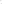 8.3.2. Здобуття освіти особами з особливими освітніми потребами.8.3.3. Підвищення кваліфікації педагогічних працівників.8.4. Гімназія має право на придбання та взяття в оренду необхідного обладнання та інших матеріальних ресурсів, користування послугами будь-якого підприємства, установи, організації або фізичної особи, фінансувати за рахунок власних надходжень заходи, що сприяють  поліпшенню  соціально-побутових умов колективу у разі фактичної наявності таких повноважень.8.5. Порядок діловодства i бухгалтерського обліку в ії визначаеться віповідно до чинного законодавства. За рішенням УОМС бухгалтерський облік може здійснюватися самостійно або через централізовану бухгалтерію.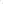 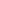 8.6. Звітність про діяльність Гімназії встановлюється відповідно до чинного законодавства.8.7. Доходи Гімназії використовуються виключно для фінансування видатків на потреби Гімназії, реалізації  мети (цілей, завдань) та напрямків діяльності,  визначених цим Статутом.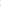 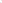 9. МІЖНАРОДНЕ СПІВРОБІТНИЦТВО9.1. Богданівська гімназія має право відповідно до чинного законодавства укладати угоди (договори) про співробітництво з закладами освіти, науковими установами, підприємствами, організаціями, громадськими об’єднаннями тощо інших країн.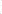 9.2. За наявності належної матеріально-технічної та соціально-культурної бази Богданівська гімназія має право проводити міжнародний учнівський та педагогічний обмін у рамках освітніх програм, проектів, встановлювати відповідно до законодавства прямі зв’язки з міжнародними організаціями та освітніми асоціаціями.9.3. Богданівська гімназія, педагогічні працівники та здобувачі освіти можуть брати участь у реалізації міжнародних проектів і програм.10. ДЕРЖАВНИЙ НАГЛЯД І КОНТРОЛЬ ЗА ДIЯЛЬНIСТЮ ГІМНАЗІЇ10.1. Державний нагляд (контроль) у сферi загальної середньої освiти 10.1.	Державний контроль за діяльністю закладу освіти здійснюється шляхомпланового (позапланового) інституційного аудиту, позапланової перевірки.10.2.	Метою проведення інституційного аудиту є оцінювання якості освітньої діяльності закладу освіти і вироблення рекомендацій щодо:підвищення якості освітньої діяльності закладу освіти та вдосконалення внутрішньої системи забезпечення якості освіти;приведення освітнього та управлінського процесів у відповідність із вимогами законодавства та ліцензійними умовами.10.3.	Результати інституційного аудиту Богданівської гімназії оприлюднюються на його сайті.10.4.	За результатами проведення інституційного аудиту надається висновок проякість освітньої діяльності закладу освіти, внутрішню систему забезпечення якості освіти, а також рекомендації щодо вдосконалення діяльності закладу освіти.10.5.	Ліцензування, контроль за дотримання ліцензійних умов, видача та анулювання ліцензії на освітню діяльність здійснюються у порядку, визначеному чинним законодавством.11. СТВОРЕННЯ, РЕОРГАНІЗАЦІЯ, ЛIКВIДАЦIЯ ТА ПЕРЕПРОФІЛЮВАННЯ  ГІМНАЗІЇ11.1. Рішення, про реорганізацію або ліквідацію закладу освіти приймає засновник, відповідно до чинного законодавства.Ліквідація Богданівської гімназії відбувається у формах позбавлення її статусу закладу освіти та статусу юридичної особи відповідними органами державної виконавчої влади або засновником.11.2. Реорганізація закладу освіти відбувається шляхом злиття, приєднання, поділу, виділення або перетворення.Ліквідація (реорганізація) проводиться ліквідаційною (реорганізаційною) комісією (робочою групою), призначеною засновником, а у випадках ліквідації за рішенням арбітражного суду - ліквідаційною комісією, призначеною цим органом.З часу призначення ліквідаційної (реорганізаційної) комісії (робочої групи) до неї переходять повноваження щодо управління закладом освіти.11.3. Ліквідаційна комісія оцінює наявне майно закладу освіти, виявляє його дебіторів і кредиторів і розраховується з ними, складає ліквідаційний баланс і представляє його засновнику.11.4. У випадку реорганізації Богданівської гімназії її права та зобов’язання переходять до правонаступників відповідно до чинного законодавства або визначених закладів освіти.11.5. При реорганізації чи ліквідації Богданівської гімназії здобувачам освіти повинна бути забезпечена можливість продовження навчання.11.6. При реорганізації та ліквідації Богданівської гімназії всім працівникам гарантується дотримання прав та інтересів відповідно до чинного законодавства про працю.12. ПРИКIНЦЕВI ПОЛОЖЕННЯ         12.1. Цей статут набирає чинності з моменту його реєстрації відповідно до вимог чинного законодавстваУкраїни.12.2. До даного Статуту можуть вноситися зміни та доповнення згідно з чинним законодавством.